ANTROPOMORFI MIMIKOleh Dian Cahyadi, S.Sn., M.Ds.PengantarAntropomorfisme adalah kecenderungan untuk memberikan karakteristik manusia kepada objek atau makhluk non-manusia. Mimik, atau ekspresi wajah, adalah salah satu aspek penting dalam komunikasi manusia. Dalam konteks ini, kita akan menjelajahi konsep antropomorfisme dalam mimik manusia. Antropomorfisme, sebagai suatu fenomena psikologis dan budaya, mencerminkan kecenderungan manusia untuk memproyeksikan atribut dan karakteristik manusiawi kepada entitas non-manusia. Dalam konteks ini, fokusnya tertuju pada ekspresi wajah atau mimik sebagai salah satu bentuk antropomorfisme yang paling mencolok. Mimik manusia adalah bahasa universal yang memainkan peran penting dalam komunikasi interpersonal. Ekspresi wajah mampu menyampaikan berbagai nuansa emosional, niat, dan pesan tanpa perlu kata-kata. Dengan merinci konsep antropomorfisme dalam mimik manusia, kita menyadari bagaimana manusia mampu melibatkan diri secara emosional dengan objek atau makhluk non-manusia yang memiliki ekspresi wajah yang mirip dengan manusia. Mimik manusia, sebagai bahasa universal yang tak terucapkan namun sangat kaya maknanya, memegang peran sentral dalam komunikasi interpersonal. Ekspresi wajah bukan hanya sekadar gerakan otot-otot, tetapi sarana komunikasi yang memungkinkan individu menyampaikan kompleksitas emosional dan maksud tanpa menggunakan kata-kata. Melalui keragaman senyuman, frasa wajah, dan gerakan mata, seseorang dapat menyiratkan kegembiraan, kekecewaan, ketakutan, atau rasa sayang. Bahkan, kemampuan ekspresi wajah untuk menyampaikan nuansa dan pesan tidak hanya terbatas pada komunikasi antarmanusia, tetapi juga dapat diperluas ke interaksi dengan objek atau makhluk non-manusia, seperti dalam konteks antropomorfisme.Antropomorfisme dalam mimik manusia mengacu pada kecenderungan manusia untuk memberikan atribut manusiawi kepada entitas non-manusia yang kemudian mengekspresikan diri dengan ekspresi wajah mirip manusia. Sebagai contoh, robot-robot asisten pribadi yang dirancang dengan kemampuan menampilkan ekspresi wajah dapat menciptakan pengalaman berinteraksi yang lebih manusiawi. Robot dengan senyuman atau ekspresi serius dapat merangsang respons emosional dan sosial dari pengguna, menciptakan ikatan yang lebih kuat antara manusia dan teknologi.Pada tingkat yang lebih santai, antropomorfisme dalam mimik dapat ditemui dalam dunia hiburan dan media. Karakter hewan peliharaan digital yang mampu mengekspresikan kegembiraan, kesedihan, atau kepenatan melalui ekspresi wajah membangun hubungan emosional dengan pemain atau pengguna. Hal ini menciptakan lingkungan interaktif yang lebih menarik dan menggugah emosi.Dalam ringkasan, memahami kekuatan bahasa universal dari mimik manusia dan bagaimana konsep antropomorfisme dalam ekspresi wajah dapat memperluas pemahaman dan interaksi manusia dengan dunia di sekitarnya. Kemampuan untuk melibatkan diri secara emosional dengan objek non-manusia yang menampilkan ekspresi wajah mirip manusia adalah poin kritis yang menciptakan ikatan emosional dan meningkatkan kualitas interaksi manusia dengan teknologi dan lingkungan sekitarnya.Antropomorfisme dalam mimik juga menggambarkan upaya kita untuk menciptakan kedekatan dan empati dengan objek atau teknologi. Sebagai contoh, robot yang dirancang dengan ekspresi wajah yang dapat berubah memberikan kesan bahwa mereka memiliki emosi dan respons mirip manusia. Hal ini tidak hanya meningkatkan kecenderungan manusia untuk merasa terhubung dengan teknologi tersebut, tetapi juga membuka pintu untuk interaksi manusia-mesin yang lebih intuitif dan menyenangkan. Sebuah ilustrasi yang menonjol dari konsep ini dapat ditemukan dalam desain robot yang dilengkapi dengan kemampuan untuk menampilkan ekspresi wajah yang bervariasi. Robot dengan senyuman, ekspresi serius, atau bahkan kesan kebingungan dapat memberikan kesan bahwa mereka memiliki emosi dan respons mirip manusia. Fenomena ini tidak hanya memanifestasikan dirinya dalam dunia teknologi, tetapi juga mencerminkan dorongan manusia untuk merasa terhubung dan berempati dengan objek bukan manusia.Sebagai contoh, ketika seorang individu berinteraksi dengan robot yang mampu menunjukkan ekspresi wajah, perasaan keterkaitan dan empati dapat meningkat. Manusia secara alamiah cenderung merespons dengan lebih positif terhadap teknologi yang memberikan kesan bahwa mereka dapat memahami dan merespons perasaan manusia. Hal ini menciptakan lingkungan interaktif yang lebih akrab dan memungkinkan pengguna merasakan hubungan yang lebih dekat dengan teknologi yang digunakan. Keberhasilan dalam menciptakan kesan bahwa objek atau teknologi memiliki dimensi emosional dapat meningkatkan kualitas interaksi manusia-mesin.Selain itu, konsep ini membuka pintu untuk pengembangan interaksi manusia-mesin yang lebih intuitif dan menyenangkan. Robot yang dapat merespons secara sensitif terhadap ekspresi wajah manusia dapat menciptakan pengalaman interaktif yang lebih alami dan mendalam. Ini tidak hanya relevan dalam konteks teknologi asisten pribadi, tetapi juga dapat diterapkan dalam berbagai bidang, termasuk industri hiburan, pendidikan, dan layanan kesehatan.Dengan merinci dan memahami bahwa antropomorfisme dalam mimik dapat menciptakan kedekatan dan empati dengan objek atau teknologi, kita dapat lebih baik mengapresiasi dampak psikologis dan sosial dari interaksi manusia dengan dunia bukan manusia. Ini bukan hanya tentang merancang teknologi yang lebih canggih, tetapi juga tentang membentuk pengalaman manusia dengan teknologi sedemikian rupa sehingga menciptakan hubungan yang lebih dalam dan bermakna.Selain itu, konsep antropomorfisme dalam mimik juga terwujud dalam berbagai media hiburan dan industri kreatif, di mana karakter hewan peliharaan digital atau objek non-manusia lainnya diberikan ekspresi wajah untuk menciptakan ikatan emosional dengan audiens atau pengguna. Dalam konteks ini, karakter hewan peliharaan digital atau objek non-manusia sering kali diberikan ekspresi wajah agar dapat membentuk ikatan emosional yang lebih erat dengan audiens atau pengguna. Sebagai contoh, dalam dunia permainan video, terdapat game-game yang menampilkan hewan peliharaan digital dengan kemampuan mengekspresikan berbagai emosi melalui ekspresi wajah mereka. Kucing atau anjing virtual mungkin terlihat gembira saat mendapatkan perhatian atau merasa sedih ketika ditinggalkan sendiri. Melalui antropomorfisme dalam mimik, permainan tersebut menciptakan pengalaman interaktif yang lebih mendalam, memungkinkan pemain untuk merasa terhubung secara emosional dengan karakter-karakter non-manusia tersebut.Tidak hanya dalam permainan video, tetapi juga dalam film animasi dan industri kreatif lainnya, karakter-karakter non-manusia sering dianimasikan dengan ekspresi wajah yang manusiawi. Misalnya, karakter boneka dalam film animasi dapat menampilkan ekspresi wajah yang mencerminkan kebahagiaan, kekecewaan, atau ketakutan. Ini tidak hanya meningkatkan daya tarik visual dari karya tersebut, tetapi juga menciptakan kesempatan untuk penonton untuk mengembangkan ikatan emosional dengan karakter-karakter tersebut.Contoh lain dapat ditemui dalam industri periklanan di mana produk atau merek tertentu seringkali diberikan "wajah" dalam bentuk karakter animasi yang mengekspresikan emosi. Sebuah merek mungkin menciptakan maskot dengan senyuman ramah atau ekspresi wajah yang lucu untuk menarik perhatian dan membentuk ikatan emosional dengan konsumen.Dengan memanfaatkan konsep antropomorfisme dalam mimik di berbagai media hiburan dan industri kreatif, pencipta konten dapat menciptakan pengalaman yang lebih mendalam dan bermakna bagi audiens. Melalui ekspresi wajah yang manusiawi pada karakter non-manusia, mereka tidak hanya menghibur, tetapi juga menciptakan kesempatan untuk membentuk ikatan emosional yang unik dan kuat dengan pengguna atau penonton.Dalam menjelajahi konsep ini, kita tidak hanya menyaksikan bagaimana manusia memproyeksikan diri mereka ke dalam dunia non-manusia, tetapi juga bagaimana hal itu dapat memengaruhi persepsi dan interaksi sehari-hari. Antropomorfisme dalam mimik bukan hanya sekadar aspek desain atau pengembangan teknologi, melainkan juga menciptakan lingkungan yang lebih manusiawi di sekitar kita. Dengan memahami implikasi dan konsekuensi dari fenomena ini, kita dapat lebih bijak dalam merancang, memahami, dan merespons terhadap peran mimik dalam meningkatkan kualitas interaksi manusia dengan dunia yang semakin terdiversifikasi ini.Definisi AntropomorfismeAntropomorfisme adalah suatu bentuk pemikiran atau tindakan yang memberikan sifat, karakteristik, atau emosi manusia kepada makhluk atau objek lain. Dalam hal ini, kita melihat bagaimana manusia dapat memproyeksikan emosi dan karakter manusiawi ke dalam ekspresi wajah atau mimik non-manusia. Antropomorfisme adalah konsep atau kecenderungan untuk mengatributkan sifat-sifat, karakteristik, atau emosi manusia kepada entitas non-manusia, seperti hewan, objek, atau fenomena alam. Para ahli dari berbagai bidang telah menyumbangkan definisi dan pemahaman mereka tentang antropomorfisme. Berikut adalah beberapa definisi dari para ahli:Desmond Morris (Zoologis dan Etnolog): Desmond Morris, seorang zoologis dan etnolog, menggambarkan antropomorfisme sebagai "tendensi manusia untuk memberikan makna, nilai, kecenderungan, dan perasaan manusia kepada hewan dan objek non-manusia."Edward O. Wilson (Biologis): Edward O. Wilson, seorang biologis, merujuk pada antropomorfisme sebagai "kecenderungan manusia untuk merender hewan atau objek lain dalam istilah manusia."Justin Barrett (Psikolog Kognitif): Justin Barrett, seorang psikolog kognitif, mendefinisikan antropomorfisme sebagai "tendensi manusia untuk memahami dan menggambarkan entitas non-manusia dalam istilah manusia, seperti memberikan pikiran, niat, atau emosi kepada objek atau makhluk lain."E. L. Thorndike (Psikolog): E. L. Thorndike, seorang psikolog, menggambarkan antropomorfisme sebagai "penyimpangan interpretasi atau pemahaman manusia yang mengarah pada pemberian sifat-sifat manusiawi kepada objek atau hewan."Donald Brown (Antropolog): Donald Brown, seorang antropolog, menyatakan bahwa antropomorfisme adalah "penyelarasan atau pemberian karakteristik manusia kepada makhluk non-manusia."Definisi-definisi ini mencerminkan pemahaman bahwa antropomorfisme melibatkan atribusi sifat-sifat manusiawi kepada entitas non-manusia, dan seringkali mencerminkan cara manusia berinteraksi, memahami, dan memberi makna pada dunia di sekitarnya.Fungsi Mimik ManusiaMimik manusia bukan hanya sekadar gerakan otot-otot wajah, tetapi juga sarana komunikasi yang kuat. Manusia menggunakan ekspresi wajah untuk menyampaikan emosi, niat, dan pesan tanpa kata-kata. Sebagai contoh, senyum dapat mengekspresikan kegembiraan atau persahabatan, sementara wajah yang serius dapat menandakan keseriusan atau kekhawatiran. Ekspresi wajah berfungsi sebagai bahasa universal yang memungkinkan manusia menyampaikan dan menerima berbagai nuansa emosional, niat, dan pesan tanpa perlu menggunakan kata-kata. Sebagai contoh, senyum merupakan ekspresi wajah yang secara luas diakui sebagai simbol kegembiraan, persahabatan, atau penerimaan positif. Dalam situasi sosial, senyuman dapat menciptakan iklim yang hangat dan ramah, membangun koneksi interpersonal yang positif. Di sisi lain, wajah yang serius seringkali diartikan sebagai tanda keseriusan atau kekhawatiran. Misalnya, dalam konteks profesional, wajah yang serius dapat menandakan fokus dan konsentrasi terhadap tugas yang dihadapi. Ekspresi serius juga dapat menyampaikan perasaan kekhawatiran atau perhatian terhadap suatu masalah. Dengan demikian, ekspresi wajah bukan hanya simbol individu, tetapi juga menjadi kunci penting dalam pemahaman dan interpretasi komunikasi antarmanusia. Oleh karena itu, kesadaran akan kekuatan ekspresi wajah dan kemampuannya untuk menyampaikan berbagai pesan non-verbal menjadi esensial dalam konteks interaksi sosial dan komunikasi manusiawi.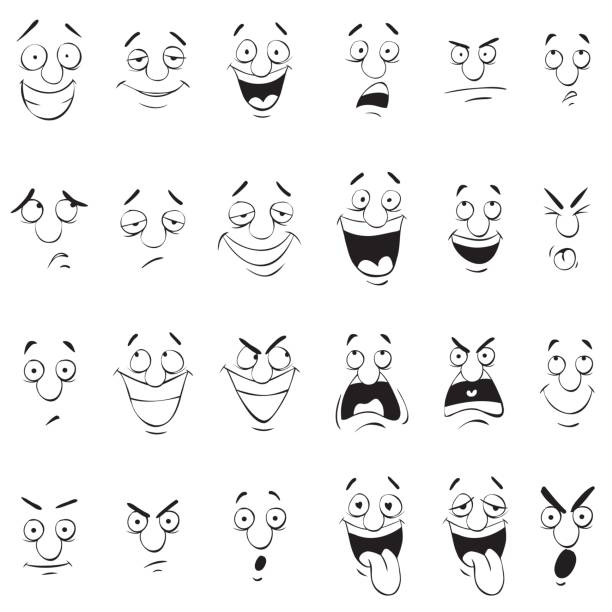 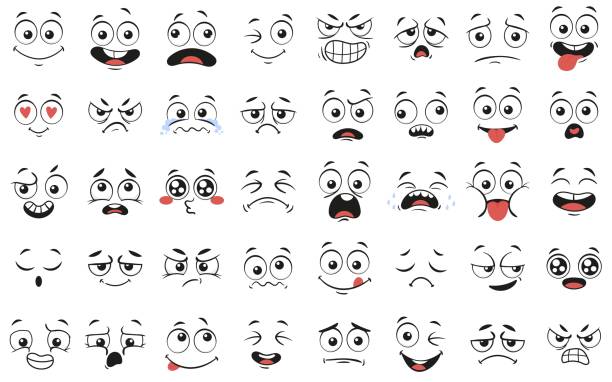 Gambar . Ekspresi mimik wajah versi kartun. Sumber: https://www.istockphoto.com/id/vektor/wajah-kartun-mata-dan-mulut-ekspresif-tersenyum-menangis-dan-ekspresi-wajah-gm1168038217-322359928Mimik manusia melampaui sekadar gerakan mekanis otot-otot wajah; ia adalah bahasa non-verbal yang kuat, menjadi sarana komunikasi yang esensial dalam interaksi manusia. Ekspresi wajah memainkan peran utama dalam menyampaikan emosi, niat, dan pesan tanpa mengandalkan kata-kata. Sebagai contoh, senyum adalah bentuk ekspresi yang secara universal diakui sebagai lambang kegembiraan, persahabatan, atau kehangatan. Senyuman mampu menciptakan iklim yang hangat dan menyenangkan tanpa memerlukan kata-kata. Di sisi lain, wajah yang serius atau tegang dapat menandakan kekhawatiran, keseriusan, atau fokus yang mendalam. Ini adalah bahasa tubuh yang menyampaikan pesan kuat, bahkan tanpa intervensi verbal.Misalnya, dalam situasi sosial, senyum yang tulus dapat mengindikasikan kegembiraan melihat teman atau menyambut orang baru. Sebaliknya, ekspresi wajah yang serius dapat digunakan dalam konteks profesional atau formal untuk menyampaikan ketegasan dan fokus. Dalam konteks antarbudaya, pemahaman universal terhadap ekspresi wajah membantu mengatasi hambatan bahasa dan memfasilitasi komunikasi lintas budaya. Bahkan, ekspresi wajah sering kali menjadi bahasa bersama yang menghubungkan manusia dari berbagai latar belakang dan bahasa.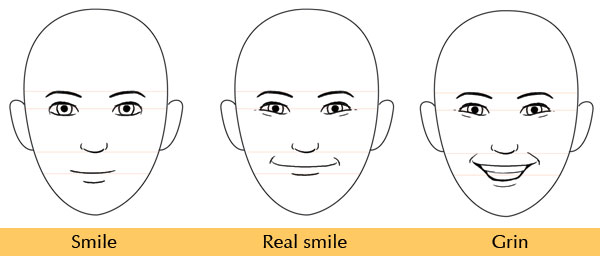 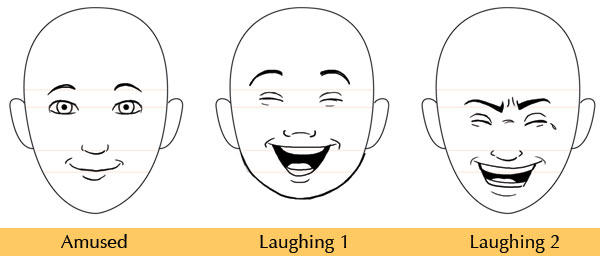 Gambar . Mmik wajah situasi social (senyum dan tertwawa). Sumber: https://design.tutsplus.com/id/tutorials/human-anatomy-fundamentals-mastering-facial-expressions--cms-21140Dalam dunia kerja, misalnya, ekspresi wajah dapat memberikan petunjuk tentang kondisi emosional dan kenyamanan di tempat kerja. Seorang pimpinan yang mampu mengenali dan menafsirkan ekspresi wajah karyawan dapat mengoptimalkan keefektifan komunikasi dan kesejahteraan tim. Oleh karena itu, pemahaman mendalam terhadap mimik manusia tidak hanya memfasilitasi komunikasi interpersonal yang lebih baik, tetapi juga membuka pintu untuk pembacaan emosi yang lebih akurat.Dalam rangkaian ini, mimik manusia muncul sebagai alat yang tak ternilai dalam melengkapi komunikasi verbal, memungkinkan manusia untuk berkomunikasi dengan kedalaman dan kompleksitas yang tak terlukiskan oleh kata-kata semata. Senyum, ketegangan wajah, atau bahkan ekspresi bingung adalah elemen-elemen ekspresi wajah yang merefleksikan kekayaan komunikatif manusia dan menghubungkan kita satu sama lain secara mendalam tanpa perlu mengungkapkan diri melalui kata-kata. Senyum, sebagai contoh, bukan hanya sebuah gerakan otot wajah yang mekanis; ia mengandung makna mendalam yang dapat menyampaikan kegembiraan, persahabatan, atau dukungan tanpa perlu merinci dengan kata-kata. Sebaliknya, ketegangan wajah dapat mengindikasikan kecemasan, ketidaknyamanan, atau konsentrasi yang intens, memberikan dimensi tambahan pada komunikasi verbal.Ekspresi wajah juga mampu menghubungkan manusia satu sama lain secara mendalam tanpa mengungkapkan diri melalui kata-kata. Dalam konteks ini, ketika seseorang menyatakan perasaannya melalui ekspresi wajah, penerima pesan dapat memahami dan merasakan makna emosional di balik kata-kata tersebut. Ini menciptakan ruang untuk pemahaman yang lebih dalam, memperkaya komunikasi dengan dimensi emosional dan interpersonal yang tak dapat diukur.Sementara kata-kata dapat merinci informasi secara eksplisit, mimik manusia menambahkan nuansa yang sering kali lebih kaya dan memungkinkan penyampaian makna yang lebih luas. Bahkan dalam keadaan di mana kata-kata mungkin terbatas atau tidak mencukupi, ekspresi wajah dapat menjadi pemandu yang kuat untuk memahami perasaan dan niat seseorang. Dengan demikian, mimik manusia tidak hanya berfungsi sebagai pelengkap, tetapi juga sebagai penguat komunikasi, menciptakan pemahaman dan koneksi yang lebih dalam dalam interaksi antarmanusia.Dasar-dasar Psikologi Ekspresi WajahPsikologi ekspresi wajah, atau yang sering disebut mimik, adalah bidang studi yang mempelajari arti dan makna di balik ekspresi wajah seseorang. Ekspresi wajah adalah cara penting di mana manusia berkomunikasi dan menyampaikan emosi mereka kepada orang lain. Berikut adalah beberapa dasar-dasar psikologi ekspresi wajah:Universalitas Ekspresi Wajah:Terdapat keyakinan bahwa beberapa ekspresi wajah adalah universal di seluruh budaya manusia. Konsep bahwa beberapa ekspresi wajah adalah universal di seluruh budaya manusia dikenal sebagai teori universalitas ekspresi emosi. Paul Ekman, seorang psikolog yang dikenal karena penelitian dalam bidang ini, mengembangkan teori ini. Berdasarkan penelitian Ekman, ia mengidentifikasi sejumlah ekspresi wajah yang dianggap universal dan terkait dengan emosi tertentu.Beberapa ekspresi wajah yang dianggap universal termasuk:Senyum: Dianggap sebagai ekspresi kebahagiaan atau kesenangan.Frasa Marah (Anger): Melibatkan alis yang berkerut, mata yang menatap tajam, dan bibir yang menegang.Ketakutan (Fear): Melibatkan mata yang melebar, alis yang terangkat, dan bibir yang mungkin sedikit terbuka.Jijik (Disgust): Terkait dengan ekspresi seperti hidung mengerut atau bibir yang bergulung.Sedih (Sadness): Melibatkan mata yang terlihat murung, bibir yang mungkin bergulung ke bawah, dan ekspresi umum kelelahan atau kehampaan.Kejutan (Surprise): Melibatkan mata yang melebar, mungkin dengan alis yang naik.Meskipun terdapat variasi dalam cara ekspresi ini muncul di wajah individu, ide dasarnya adalah bahwa ada pola-pola tertentu yang diakui di seluruh dunia. Namun, penting untuk diingat bahwa konteks budaya dan individual juga dapat mempengaruhi interpretasi ekspresi wajah. Meskipun pola ini dapat dikenali secara luas, pengalaman emosi dan cara ekspresi wajah diinterpretasikan dapat bervariasi di antara individu dan kelompok budaya.Mikroekspresi:Mikroekspresi adalah gerakan wajah yang sangat cepat dan hampir tidak terlihat yang dapat memberikan wawasan tentang perasaan yang sebenarnya seseorang. Paul Ekman, seorang psikolog, telah melakukan penelitian tentang mikroekspresi dan mengidentifikasi beberapa ekspresi yang terkait dengan emosi tertentu.Konsep mikroekspresi adalah elemen penting dalam studi ekspresi wajah dan psikologi emosi. Mikroekspresi merujuk pada gerakan wajah yang sangat cepat, seringkali berlangsung kurang dari setengah detik, dan hampir tidak terlihat secara kasual. Paul Ekman memainkan peran kunci dalam mempopulerkan konsep ini dan mengembangkan metode untuk mengidentifikasi dan menganalisis mikroekspresi.Beberapa poin penting tentang mikroekspresi:Keterkaitan dengan Emosi Tertentu:Mikroekspresi seringkali terkait dengan emosi tertentu, dan keberadaan mereka dapat memberikan wawasan lebih dalam tentang perasaan sejati seseorang, terlepas dari ekspresi wajah yang lebih terlihat.Identifikasi Mikroekspresi:Mengidentifikasi mikroekspresi memerlukan keterampilan khusus dan pelatihan, karena gerakan ini terjadi begitu cepat sehingga sulit untuk dilihat secara alami. Pelatihan intensif dan pengalaman praktis biasanya diperlukan untuk menguasai keterampilan ini.Ekspresi yang Sulit Dikendalikan:Sebagian besar orang tidak dapat dengan mudah mengendalikan atau menyembunyikan mikroekspresi, karena mereka muncul dengan cepat dan seringkali tanpa kesadaran penuh dari individu tersebut.Pentingnya Konteks:Seperti halnya ekspresi wajah pada umumnya, interpretasi mikroekspresi juga harus ditempatkan dalam konteks. Konteks sosial, situasional, dan budaya dapat mempengaruhi makna dari mikroekspresi yang diamati.Aplikasi di Bidang Psikologi dan Keamanan:Kemampuan untuk mendeteksi mikroekspresi telah diterapkan dalam berbagai konteks, termasuk bidang psikologi klinis, negosiasi, wawancara, dan keamanan, seperti dalam identifikasi potensi ancaman atau penipuan.Mikroekspresi menjadi bagian integral dari penelitian Paul Ekman tentang ekspresi emosi dan komunikasi nonverbal. Kemampuan untuk membaca dan memahami mikroekspresi dapat memberikan pemahaman lebih dalam tentang perasaan dan maksud emosional seseorang.Teori Ekspresi Emosi:Teori ekspresi emosi menyatakan bahwa ekspresi wajah adalah bagian integral dari pengalaman emosi dan bahwa mengungkapkan emosi melalui ekspresi wajah dapat mempengaruhi perasaan seseorang sendiri. Teori ekspresi emosi adalah konsep dalam psikologi yang menyatakan bahwa ekspresi wajah adalah bagian integral dari pengalaman emosi seseorang. Beberapa poin kunci terkait dengan teori ekspresi emosi adalah sebagai berikut:Ekspresi Wajah sebagai Manifestasi Emosi:Teori ini berpendapat bahwa ekspresi wajah adalah cara seseorang mengungkapkan atau mengeksternalisasikan emosinya. Wajah dianggap sebagai saluran yang dapat mengkomunikasikan perasaan dan pengalaman emosi kepada orang lain.Feedback Emosional:Teori ini menyatakan bahwa ekspresi wajah tidak hanya berfungsi sebagai komunikasi eksternal, tetapi juga memainkan peran dalam pengalaman emosional internal. Dengan kata lain, ekspresi wajah dapat memberikan umpan balik ke otak dan mempengaruhi perasaan seseorang terhadap emosi tersebut.Proses Timbal Balik:Ada gagasan bahwa ekspresi wajah dan pengalaman emosional saling mempengaruhi. Misalnya, jika seseorang merasa sedih dan mengungkapkannya melalui ekspresi wajah yang menyedihkan, ekspresi tersebut dapat memperkuat atau memodifikasi pengalaman emosi sedih tersebut.Pentingnya Komunikasi Nonverbal:Komunikasi nonverbal, terutama ekspresi wajah, dianggap sebagai sarana penting untuk berkomunikasi emosi. Meskipun kata-kata dapat menyampaikan pemikiran, ekspresi wajah dapat menyampaikan nuansa emosional yang seringkali sulit diartikulasikan.Kontrol dan Regulasi Emosi:Teori ini juga menyoroti peran ekspresi wajah dalam pengendalian dan regulasi emosi. Secara sadar mengubah ekspresi wajah dapat mempengaruhi bagaimana seseorang merasakan dan mengatasi emosi tertentu.Teori ekspresi emosi memberikan pandangan yang luas tentang kompleksitas interaksi antara ekspresi wajah, pengalaman emosi, dan komunikasi interpersonal. Pengertian lebih lanjut tentang bagaimana ekspresi wajah mempengaruhi pengalaman emosional dapat memberikan wawasan yang berharga dalam pemahaman psikologi manusia.Basa-basi Kultur:Beberapa ekspresi wajah dapat memiliki makna yang berbeda dalam konteks budaya tertentu. Oleh karena itu, untuk memahami sepenuhnya ekspresi wajah, perlu mempertimbangkan faktor budaya. Basa-basi kultur adalah konsep yang sangat penting ketika membahas ekspresi wajah. Budaya memiliki peran signifikan dalam cara ekspresi emosi diartikan dan dimaknai. Beberapa poin terkait dengan basa-basi kultur dalam konteks ekspresi wajah adalah:Varian Makna Ekspresi:Ekspresi wajah yang sama bisa memiliki makna yang berbeda di berbagai budaya. Misalnya, senyum dianggap sebagai tanda kebahagiaan atau ramah di banyak budaya Barat, tetapi di beberapa budaya Timur, senyum juga dapat digunakan sebagai respons terhadap situasi sosial yang mungkin tidak selalu berkaitan dengan kebahagiaan.Norma-norma Sosial:Norma-norma sosial yang berkaitan dengan ekspresi wajah dapat bervariasi di antara budaya. Misalnya, dalam beberapa budaya, menunjukkan ekspresi emosi secara terbuka mungkin dianggap sebagai kurang sopan, sementara di budaya lain, ekspresi emosi yang kuat mungkin dianggap sebagai wujud kejujuran atau keterbukaan.Konteks Budaya dan Situasional:Makna ekspresi wajah sering kali sangat tergantung pada konteks budaya dan situasional. Sebuah ekspresi wajah yang dianggap sopan dalam satu budaya mungkin dianggap tidak pantas dalam budaya lain.Kemungkinan Miskomunikasi:Ketidakpahaman atau ketidakpekaan terhadap norma-norma ekspresi wajah dalam budaya tertentu dapat menyebabkan miskomunikasi. Apa yang diartikan sebagai ekspresi emosi tertentu di satu budaya mungkin diartikan berbeda di budaya lain.Pola Ekspresi Kultural:Beberapa budaya mungkin memiliki pola ekspresi emosi yang unik atau diakui secara khusus di dalam budaya tersebut. Oleh karena itu, memahami ekspresi wajah memerlukan pemahaman tentang norma-norma budaya dan nilai-nilai yang terkait.Perubahan Seiring Waktu:Ekspresi wajah dan norma budaya terkait dengan ekspresi tersebut juga dapat mengalami perubahan seiring waktu. Perubahan sosial dan budaya dapat mempengaruhi cara ekspresi wajah diartikan.Dengan mempertimbangkan basa-basi kultur, kita dapat lebih baik menghormati dan memahami cara orang lain menyatakan emosi mereka. Ini juga menggarisbawahi pentingnya sensitivitas budaya dalam berkomunikasi dan interaksi interpersonal.Komunikasi Nonverbal:Ekspresi wajah adalah bentuk komunikasi nonverbal yang kuat. Ekspresi wajah dapat menyampaikan pesan emosional dan interaksi sosial tanpa menggunakan kata-kata. Berikut adalah beberapa poin terkait dengan peran ekspresi wajah dalam komunikasi nonverbal:Ekspresi Emosi:Ekspresi wajah adalah cara yang kuat untuk menyampaikan emosi tanpa menggunakan kata-kata. Senyum, tangisan, kerut dahi, dan ekspresi wajah lainnya secara langsung mencerminkan keadaan emosional seseorang.Keterbacaan Emosi:Ekspresi wajah yang jelas dapat membantu orang lain membaca dan memahami perasaan seseorang tanpa harus mengandalkan kata-kata. Hal ini dapat memfasilitasi komunikasi dan pemahaman antarindividu.Pemahaman Lebih Dalam:Ekspresi wajah dapat memberikan pemahaman yang lebih dalam tentang pengalaman emosi seseorang. Meskipun seseorang mungkin berbicara dengan kata-kata tertentu, ekspresi wajahnya dapat memberikan petunjuk tentang perasaan sejati.Ekspresi Nonverbal Lintas Budaya:Kekuatan ekspresi wajah sebagai bentuk komunikasi nonverbal membuatnya bisa dipahami di berbagai budaya. Beberapa ekspresi wajah yang terkait dengan emosi tertentu dapat diakui dan dimengerti di seluruh dunia.Komunikasi Antarbudaya:Dalam konteks komunikasi antarbudaya, pemahaman terhadap ekspresi wajah dapat membantu mengurangi kesalahpahaman dan meningkatkan pemahaman lintas budaya. Terutama karena bahasa tubuh dan ekspresi wajah dapat memiliki arti yang berbeda di berbagai budaya.Respons Sosial:Ekspresi wajah juga berperan dalam merangsang respons sosial dari orang lain. Sebagai contoh, senyuman dapat merangsang tanggapan positif dan menciptakan atmosfer yang ramah.Keaslian Komunikasi:Ekspresi wajah yang otentik dapat menambah keaslian komunikasi. Ketika ekspresi wajah sesuai dengan kata-kata yang diucapkan, pesan yang disampaikan menjadi lebih meyakinkan.Ekspresi Emosi yang Tidak Dikendalikan:Terkadang, ekspresi wajah dapat mengungkapkan emosi yang mungkin sulit atau bahkan tidak mungkin untuk dikendalikan. Ini memberikan tingkat kejujuran dan transparansi dalam komunikasi.Melalui ekspresi wajah, komunikasi nonverbal menambah dimensi ekstra pada interaksi manusia, memungkinkan komunikasi yang kompleks dan mendalam tanpa perlu kata-kata.Pemahaman Emosi:Melalui studi ekspresi wajah, peneliti dapat mendapatkan wawasan tentang berbagai jenis emosi, termasuk tetapi tidak terbatas pada kebahagiaan, kesedihan, ketakutan, kemarahan, dan kejutan. Beberapa poin terkait dengan bagaimana studi ekspresi wajah dapat memberikan wawasan tentang berbagai jenis emosi adalah sebagai berikut:Identifikasi Emosi:Ekspresi wajah dapat membantu mengidentifikasi dan mengkategorikan berbagai jenis emosi. Misalnya, senyum sering dihubungkan dengan kebahagiaan, sementara kerutan di dahi dan bibir yang bergulung ke bawah sering dihubungkan dengan kesedihan.Polanya Ekspresi Emosi:Pola ekspresi wajah tertentu sering terkait dengan emosi tertentu. Penelitian, seperti yang dilakukan oleh Paul Ekman, telah mengidentifikasi pola-pola ini, yang dapat digunakan untuk mengartikan perasaan seseorang.Kompleksitas Ekspresi Emosi:Ekspresi wajah dapat mencerminkan kompleksitas emosi manusia. Sebagai contoh, seseorang mungkin menunjukkan ekspresi wajah yang campuran antara senang dan terkejut dalam situasi tertentu.Ekspresi Mikro dan Makro:Pemahaman emosi dapat ditingkatkan dengan memerhatikan baik ekspresi wajah makro (yang terlihat jelas) maupun mikro (perubahan yang sangat cepat dan halus dalam wajah).Berbagai Konteks Situasional:Studi ekspresi wajah juga memperhitungkan berbagai konteks situasional yang dapat mempengaruhi bagaimana emosi diekspresikan. Misalnya, senyum di pesta pernikahan dapat berbeda dari senyum di dalam kantor.Ekspresi Emosi yang Tersembunyi:Pemahaman ekspresi wajah dapat membantu mengidentifikasi emosi yang mungkin seseorang coba sembunyikan atau kontrol. Meskipun seseorang mungkin mencoba menyembunyikan perasaannya, mikroekspresi dapat memberikan petunjuk tentang emosi sejati.Penelitian Pengenalan Emosi Otomatis:Penerapan teknologi pengenalan emosi otomatis menggunakan algoritma dan teknologi komputer untuk mengidentifikasi emosi melalui ekspresi wajah. Ini dapat digunakan dalam berbagai konteks, termasuk di bidang teknologi dan pengembangan perangkat lunak.Pemahaman emosi melalui ekspresi wajah bukan hanya bermanfaat dalam bidang psikologi, tetapi juga dalam berbagai konteks seperti komputasi visual, desain antarmuka pengguna, dan pengembangan teknologi berbasis emosi.Pengenalan Emosi Otomatis:Dengan kemajuan teknologi, pengenalan ekspresi wajah telah diterapkan dalam berbagai bidang seperti pengenalan emosi otomatis melalui pengolahan citra komputer. Hal ini dapat digunakan dalam psikologi, teknologi komputer, atau bidang lainnya.Pengenalan Emosi Otomatis (Automatic Emotion Recognition) adalah bidang studi yang menggunakan teknologi untuk mengidentifikasi dan menginterpretasikan ekspresi emosi manusia secara otomatis, terutama melalui pengolahan citra komputer. Berikut adalah beberapa poin terkait dengan pengenalan emosi otomatis:Pengolahan Citra Komputer:Sistem pengenalan emosi otomatis menggunakan teknik pengolahan citra komputer untuk menganalisis dan mengekstraksi fitur dari gambar wajah, termasuk ekspresi wajah, gerakan mata, dan aspek-aspek lain yang terkait dengan emosi.Teknik Pengenalan Pola:Algoritma dan teknik pengenalan pola digunakan untuk melatih sistem agar dapat mengenali pola-pola yang terkait dengan ekspresi emosi tertentu. Ini melibatkan penggunaan data pelatihan yang berisi contoh-contoh ekspresi wajah dengan label emosi yang sesuai.Aplikasi dalam Psikologi:Pengenalan emosi otomatis memiliki aplikasi dalam bidang psikologi, membantu peneliti dan profesional untuk memahami respons emosional individu secara objektif. Ini dapat digunakan dalam penelitian psikologis atau dalam penilaian kesehatan mental.Pembelajaran Mesin:Algoritma pembelajaran mesin, seperti jaringan saraf tiruan (neural networks) dan pembelajaran mendalam (deep learning), sering digunakan dalam pengenalan emosi otomatis untuk meningkatkan keakuratan dan kemampuan adaptasi sistem terhadap variasi individu.Antarmuka Pengguna dan Robotika:Pengenalan emosi otomatis dapat diintegrasikan dalam antarmuka pengguna komputer, perangkat lunak, atau robotika untuk meningkatkan respons dan interaksi yang lebih manusiawi. Ini dapat digunakan dalam sistem-sistem seperti asisten virtual atau robot layanan.Deteksi Emosi dalam Konteks Sosial:Teknologi ini juga dapat digunakan untuk mendeteksi emosi dalam konteks sosial, misalnya, dalam analisis video untuk mengidentifikasi tanggapan emosional dalam kelompok atau dalam situasi tertentu.Privasi dan Etika:Pengenalan emosi otomatis sering memunculkan pertanyaan tentang privasi dan etika, terutama ketika diterapkan dalam situasi publik. Penting untuk mempertimbangkan dan mengelola isu-isu ini dengan hati-hati.Pengenalan emosi otomatis merupakan contoh bagaimana kemajuan teknologi dapat digunakan untuk memahami dan merespons kepada aspek-aspek emosional manusia. Meskipun demikian, penting untuk mempertimbangkan dampak etika dan privasi serta memastikan bahwa teknologi ini digunakan dengan bijak.Peran Ekspresi Wajah dalam Komunikasi Interpersonal:Ekspresi wajah memainkan peran penting dalam komunikasi interpersonal. Mampu memahami dan menginterpretasikan ekspresi wajah orang lain dapat meningkatkan keterampilan komunikasi dan empati. Peran ekspresi wajah dalam komunikasi interpersonal sangat signifikan. Berikut adalah beberapa poin terkait dengan bagaimana ekspresi wajah memengaruhi komunikasi interpersonal:Keterampilan Komunikasi:Ekspresi wajah memungkinkan orang untuk menyampaikan pesan tanpa kata-kata, yang dapat memperkaya dan memberikan dimensi tambahan pada komunikasi. Keterampilan membaca dan menginterpretasikan ekspresi wajah dapat meningkatkan pemahaman pesan yang disampaikan.Empati:Kemampuan untuk membaca ekspresi wajah orang lain dapat meningkatkan tingkat empati dalam komunikasi. Dengan memahami perasaan dan reaksi orang lain, individu dapat merespons secara lebih tepat dan memberikan dukungan yang lebih baik.Nuansa Emosional:Ekspresi wajah membantu menyampaikan nuansa emosional yang mungkin sulit diungkapkan melalui kata-kata. Hal ini dapat membuat komunikasi lebih kaya dan lebih akurat dalam menyampaikan perasaan dan maksud.Persepsi Terhadap Informasi Tambahan:Ekspresi wajah dapat memberikan informasi tambahan yang melengkapi kata-kata yang diucapkan. Misalnya, senyum yang disertai dengan ucapan terima kasih dapat meningkatkan keaslian pesan tersebut.Penyesuaian Diri:Kemampuan untuk mengubah ekspresi wajah sesuai dengan konteks sosial dan emosi yang diharapkan dapat membantu individu beradaptasi dengan berbagai situasi dalam komunikasi interpersonal.Pencegahan Kesalahpahaman:Memahami ekspresi wajah dapat membantu mencegah kesalahpahaman. Misalnya, dengan memahami ekspresi wajah seseorang yang menunjukkan kebingungan, kita dapat memberikan penjelasan tambahan untuk memastikan pemahaman yang benar.Ketegasan Komunikasi:Ekspresi wajah dapat memberikan kejelasan dan kekuatan pada pesan yang disampaikan. Misalnya, ekspresi serius dapat menunjukkan kepentingan atau keputusan yang tegas.Membangun Koneksi Emosional:Ekspresi wajah yang positif, seperti senyum, dapat membantu membangun koneksi emosional antarindividu. Ini dapat menciptakan suasana yang lebih positif dan mendukung dalam hubungan interpersonal.Melalui pemahaman ekspresi wajah, komunikasi interpersonal dapat menjadi lebih efektif, terbuka, dan dapat meningkatkan kualitas hubungan antarindividu. Kemampuan membaca dan merespons ekspresi wajah dapat menjadi aset berharga dalam berbagai konteks sosial dan profesional.Penting untuk diingat bahwa meskipun ada beberapa pola ekspresi wajah yang dianggap universal, konteks budaya dan individu dapat mempengaruhi interpretasi ekspresi tersebut. Oleh karena itu, memahami psikologi ekspresi wajah memerlukan kombinasi pengetahuan tentang pola universal dan pemahaman kontekstual yang lebih luas.Antropomorfisme dalam Mimik Non-ManusiaAntropomorfisme dalam mimik non-manusia merujuk pada kecenderungan manusia untuk memberikan atribut atau ekspresi wajah manusiawi kepada objek atau makhluk yang sejatinya bukan manusia. Fenomena ini mencerminkan cara manusia berusaha untuk memahami dan berinteraksi dengan lingkungan di sekitarnya dengan memberikan karakter manusiawi kepada entitas non-manusia. Sebagai contoh, dalam dunia teknologi, robot seringkali dirancang dengan ekspresi wajah yang dapat meniru emosi manusia. Sebuah robot asisten pribadi mungkin dibuat dengan kemampuan menampilkan senyum saat menerima instruksi atau wajah yang serius ketika memproses informasi. Antropomorfisme dalam hal ini bukan hanya mempercantik tampilan fisik teknologi, tetapi juga menciptakan interaksi yang lebih manusiawi dan dapat membangun ikatan emosional dengan pengguna.Selain di dunia teknologi, antropomorfisme dalam mimik non-manusia juga dapat ditemukan dalam karakter hewan peliharaan digital dalam permainan atau animasi. Karakter-karakter ini diberikan ekspresi wajah untuk menciptakan ikatan emosional dengan pemain atau penonton. Misalnya, sebuah karakter berbentuk hewan mungkin menunjukkan ekspresi bahagia saat berhasil menyelesaikan misi atau ekspresi sedih saat menghadapi tantangan. Hal ini menciptakan dimensi emosional dalam pengalaman bermain atau menonton yang dapat meningkatkan keterlibatan dan kedalaman pengalaman.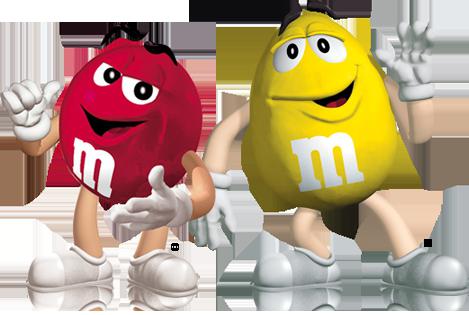 Gambar . Mimik pada karakter Antropmorfik. Sumber: https://lmsspada.kemdikbud.go.id/course/view.php?id=3692Penting untuk dipahami bahwa antropomorfisme dalam mimik non-manusia bukan hanya sekadar pernyataan artistik atau desain, tetapi juga memengaruhi cara manusia berinteraksi dan merespons terhadap teknologi atau karakter-karakter tersebut. Kemampuan untuk melihat ekspresi wajah yang mirip manusia pada objek non-manusia dapat memicu empati dan respons emosional, menciptakan pengalaman interaktif yang lebih nyata dan memikat. Oleh karena itu, antropomorfisme dalam mimik non-manusia bukan hanya memperkaya unsur estetika, tetapi juga berkontribusi pada bagaimana manusia membentuk hubungan dengan dunia di sekitarnya, termasuk teknologi dan entitas non-manusia lainnya.Robot PepperBeberapa robot dirancang dengan ekspresi wajah yang dapat berubah untuk meniru ekspresi manusia, dengan tujuan utama untuk meningkatkan kealamian dan intuitivitas interaksi manusia-robot. Kemampuan robot untuk menampilkan ekspresi wajah manusiawi memainkan peran penting dalam menciptakan lingkungan interaktif yang lebih ramah dan akrab. Salah satu contoh nyata dari implementasi konsep ini adalah robot Pepper yang dikembangkan oleh perusahaan Softbank Robotics. Pepper memiliki ekspresi wajah yang sangat dinamis dan dapat merespons situasi dengan senyum, gerakan mata, atau bahkan tanda-tanda ekspresi kesedihan. Robot ini digunakan dalam berbagai konteks, termasuk sebagai asisten toko, resepsionis, atau bahkan sebagai pendamping di rumah sakit.Melalui ekspresi wajah yang kompleks dan responsif, robot Pepper mampu memberikan sinyal visual yang intuitif kepada pengguna tentang keadaan emosionalnya atau pemahaman terhadap situasi tertentu. Misalnya, saat Pepper menyambut pengguna dengan senyum lebar, pengguna mungkin merasa lebih diterima dan nyaman dalam berinteraksi. Sebaliknya, ekspresi wajah yang serius atau simpatik dapat digunakan dalam situasi yang mengharuskan robot menunjukkan keprihatinan atau empati.Robot Pepper, sebuah pencapaian signifikan dari SoftBank Robotics, adalah robot semi-humanoid yang dirancang dengan kemampuan unik untuk membaca emosi manusia. Kemampuan ini diimplementasikan melalui analisis ekspresi wajah dan nada suara, memungkinkan Pepper untuk merespons secara adaptif terhadap situasi dan emosi pengguna. Diperkenalkan pada tanggal 5 Juni 2014 di Tokyo, Pepper mencatat sejarah sebagai salah satu robot pertama yang diarahkan untuk interaksi sosial dan emosional dengan manusia.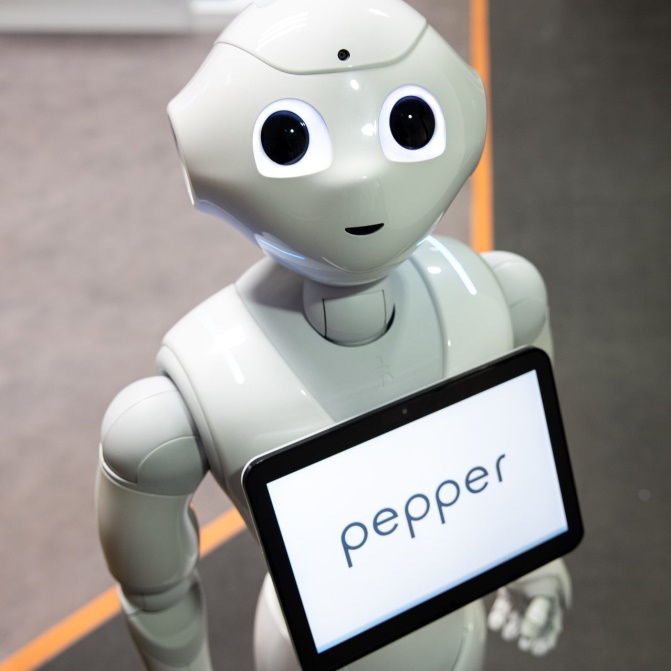 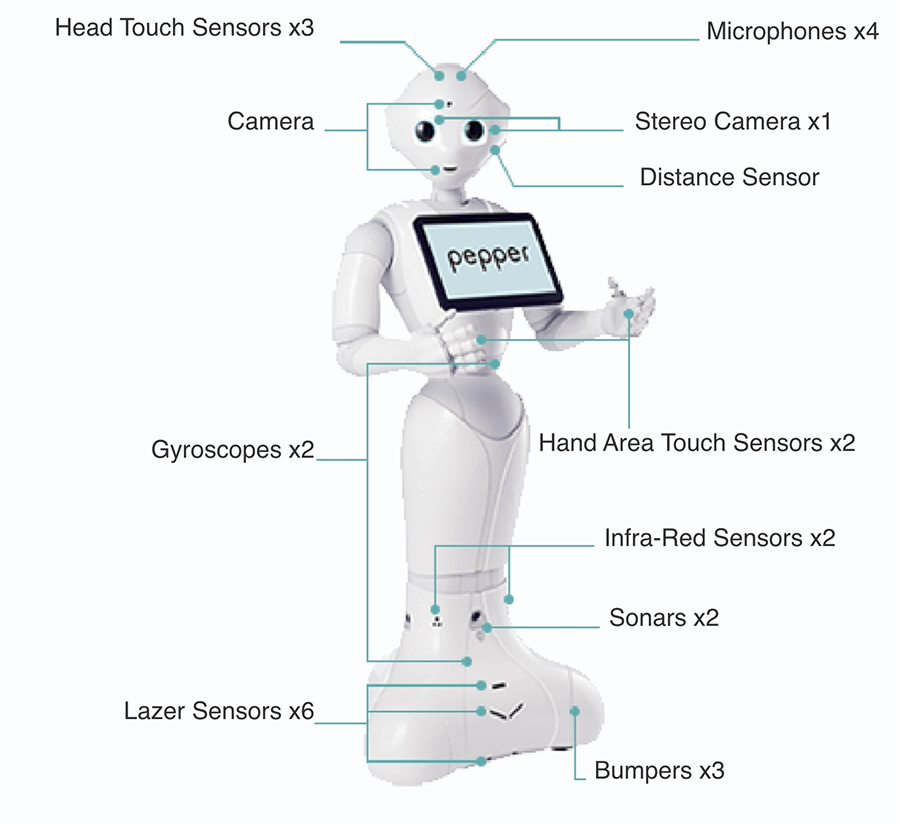 Gambar . Robot Pepper. Sumber: https://www.wsj.com/articles/humanoid-robot-softbank-jobs-pepper-olympics-11626187461  & https://www.softbank.jp/en/robot/  Pada Desember 2015, Pepper pertama kali muncul di toko SoftBank Mobile di Jepang dan kemudian dijual secara resmi pada bulan Juni 2015 dengan batch awal sebanyak 1.000 unit. Keberhasilan penjualan pertama terlihat dari fakta bahwa seluruh stok habis terjual hanya dalam waktu 60 detik, menunjukkan minat besar dari masyarakat terhadap teknologi ini.Perluasan ke pasar internasional pun terjadi, dengan peluncuran Pepper di Inggris pada tahun 2016 dan penjualan mencapai 12.000 unit di Eropa pada Mei 2018. Namun, pada Juni 2021, SoftBank melaporkan rencananya untuk menghentikan produksi Pepper, menyatakan alasan lemahnya permintaan. Meskipun demikian, hingga saat itu, sekitar 27.000 unit Pepper sudah diproduksi.Fungsi utama Pepper mencakup kemampuan untuk membuat orang menikmati hidup, meningkatkan kehidupan masyarakat, memfasilitasi hubungan sosial, memberikan hiburan, dan menghubungkan orang dengan dunia luar. Robot ini dapat diintegrasikan dalam berbagai konteks, seperti layanan pelanggan, edukasi, dan interaksi di tempat umum.Spesifikasi teknis Pepper mencakup empat mikrofon, dua kamera HD di mulut dan dahi, serta sensor kedalaman 3D di belakang mata. Bagian kepala dilengkapi dengan giroskop, sementara batang tubuh memiliki giroskop dan sensor sentuh di kepala dan tangan. Basis ponsel dilengkapi dengan dua sonar, enam laser, tiga sensor bumper, dan giroskop. Seluruh rangkaian spesifikasi ini mendukung kemampuan Pepper untuk merespons secara kompleks terhadap lingkungannya, menjadikannya lebih dari sekadar alat bantu teknologi, tetapi teman sosial yang dapat membaca dan merespons emosi manusia. Meskipun perjalanan Pepper di dunia produksi mungkin telah mencapai ujungnya, warisan teknologinya dalam menggabungkan robotika dengan pemahaman emosi manusia tetap menjadi landasan penting dalam pengembangan teknologi interaktif di masa depan.Implementasi ekspresi wajah pada robot seperti Pepper menciptakan pengalaman berinteraksi yang lebih manusiawi dan alami. Pengguna lebih mungkin merasa terhubung dan lebih mudah memahami respons robot karena bahasa visual yang familier dan dapat dipahami secara universal. Konsep ini juga memainkan peran penting dalam mendukung penggunaan robot dalam berbagai sektor, termasuk layanan pelanggan, pendidikan, dan perawatan kesehatan. Dengan adanya ekspresi wajah yang responsif, robot menciptakan jembatan antara teknologi dan manusia, membawa interaksi manusia-robot ke tingkat yang lebih intim dan komunikatif.Hewan Peliharaan DigitalAplikasi dan permainan sering kali menciptakan karakter hewan peliharaan dengan mimik yang dapat diidentifikasi oleh pemain. Ini bertujuan untuk menciptakan ikatan emosional dan membuat pengalaman lebih menarik. Hewan peliharaan digital, menjadi populer di berbagai aplikasi dan permainan, adalah karakter-karakter virtual yang diciptakan dengan mimik yang dapat diidentifikasi oleh pemain. Konsep ini bertujuan untuk menciptakan ikatan emosional antara pengguna dan karakter virtual tersebut, memberikan dimensi emosional yang lebih dalam pada pengalaman interaktif. Salah satu contoh terkenal dari fenomena ini adalah Tamagotchi, permainan elektronik portabel yang pertama kali dirilis pada tahun 1996. Dalam Tamagotchi, pemain bertanggung jawab untuk merawat dan mengurus hewan peliharaan virtual mereka. Hewan peliharaan tersebut dilengkapi dengan ekspresi wajah yang berubah-ubah untuk mencerminkan suasana hatinya. Ketika bahagia, hewan peliharaan mungkin menampilkan ekspresi gembira, sementara saat lapar atau sakit, ekspresinya menjadi lebih muram. Melalui interaksi seperti memberi makan atau memberikan perhatian, pemain dapat merasakan dampak langsung terhadap kesejahteraan dan kebahagiaan hewan peliharaan virtual mereka.Aplikasi modern dan permainan sering kali mengadopsi konsep hewan peliharaan digital ini dengan teknologi yang lebih canggih. Contohnya adalah aplikasi pelacakan kebugaran yang menggunakan karakter hewan peliharaan virtual untuk memberikan motivasi kepada pengguna untuk tetap aktif. Karakter tersebut dapat menampilkan mimik yang antusias saat pengguna mencapai target harian mereka atau menjadi sedih jika pengguna tidak cukup bergerak. Melalui fitur-fitur seperti ini, aplikasi menciptakan ikatan emosional antara pengguna dan karakter virtual, memberikan motivasi tambahan untuk mencapai tujuan kesehatan mereka.Selain itu, di dunia permainan, banyak judul yang menawarkan karakter hewan peliharaan dengan ekspresi wajah yang dapat membaca emosi pemain. Misalnya, dalam permainan simulasi kehidupan seperti "The Sims," pemain dapat merancang dan mengendalikan karakter, termasuk hewan peliharaan, yang menunjukkan ekspresi wajah beragam sesuai dengan situasi dalam permainan.Dengan menciptakan karakter hewan peliharaan digital yang responsif terhadap interaksi pemain dan lingkungan permainan, aplikasi dan permainan menciptakan pengalaman yang lebih menyenangkan dan personal. Ini tidak hanya menciptakan hiburan yang lebih mendalam, tetapi juga mencerminkan bagaimana teknologi dapat merangkul aspek emosional dan sosial dalam interaksi manusia dengan dunia digital.Contoh konkrit dari konsep hewan peliharaan digital dapat ditemukan dalam aplikasi pelacakan kebugaran yang populer, seperti Fitbit. Fitbit menyertakan fitur yang disebut "Fitbit Ace," dirancang khusus untuk anak-anak sebagai pendamping kebugaran mereka. Dalam fitur ini, anak-anak dapat memilih dan merawat karakter hewan peliharaan virtual yang disebut "Fitbit Ace Pet." Karakter ini akan berkembang dan menunjukkan mimik wajah yang berubah sesuai dengan tingkat aktivitas fisik anak tersebut.Misalnya, jika seorang anak mencapai target langkah hariannya, karakter hewan peliharaan virtual tersebut dapat menunjukkan ekspresi kebahagiaan atau kegembiraan. Sebaliknya, jika anak tersebut kurang aktif, karakter dapat menunjukkan ekspresi keprihatinan atau kesedihan. Interaksi pemain dengan karakter ini tidak hanya memberikan penggunaan praktis sebagai pengingat untuk tetap aktif, tetapi juga menciptakan ikatan emosional antara anak dan karakter virtualnya.Selain itu, game populer seperti "Nintendogs" untuk konsol Nintendo DS juga memberikan contoh yang baik. Dalam permainan ini, pemain dapat merawat dan berinteraksi dengan anjing peliharaan virtual mereka. Anjing-anjing ini dilengkapi dengan ekspresi wajah yang beragam, termasuk senyum gembira saat mendapat perhatian dan ekspresi kecewa saat ditinggalkan sendiri. Interaksi langsung dengan karakter virtual ini membantu menciptakan ikatan emosional yang kuat antara pemain dan hewan peliharaan virtual mereka.Melalui contoh-contoh ini, kita dapat melihat bagaimana karakter hewan peliharaan digital dengan ekspresi wajah yang responsif dapat meningkatkan interaksi pengguna, menciptakan pengalaman yang lebih personal, dan memotivasi pengguna untuk mencapai tujuan mereka, baik itu dalam kebugaran fisik atau hiburan pribadi.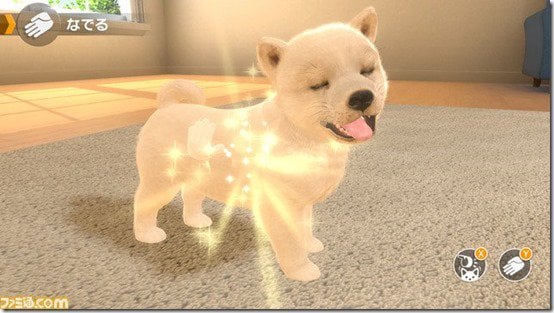 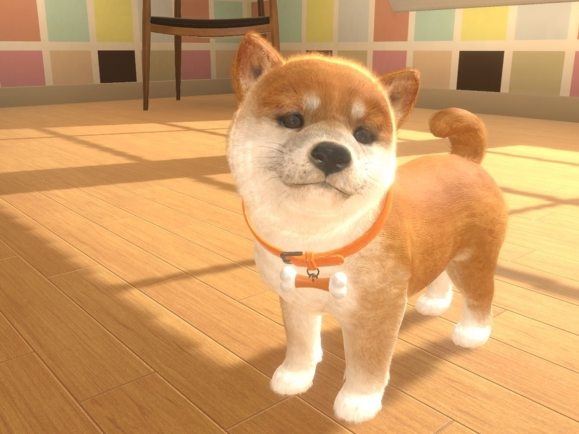 Gambar . Mimik hewan piaraan dalam game 'Nintendogs'. Sumber: https://www.reddit.com/r/NintendoSwitch/comments/9janxm/nintendogsstyle_little_friends_dogs_cats/Implikasi Antropomorfisme dalam MimikAntropomorfisme dalam mimik, atau kecenderungan untuk memberikan sifat manusiawi kepada objek atau makhluk non-manusia, memiliki sejumlah implikasi yang mencakup aspek psikologis, sosial, dan teknologis.Dalam konteks psikologis, antropomorfisme dalam mimik dapat mempengaruhi persepsi dan interaksi manusia terhadap objek atau entitas non-manusia. Manusia cenderung lebih mudah membentuk ikatan emosional dan merasa terhubung dengan objek atau teknologi yang menunjukkan ekspresi wajah yang mirip manusia. Ini dapat memicu respons emosional yang kuat dan membuat interaksi lebih alami dan intuitif. Sebagai contoh, robot dengan ekspresi wajah yang bisa berubah dapat membuat pengguna merasa lebih nyaman dan terhubung secara emosional dengan teknologi tersebut.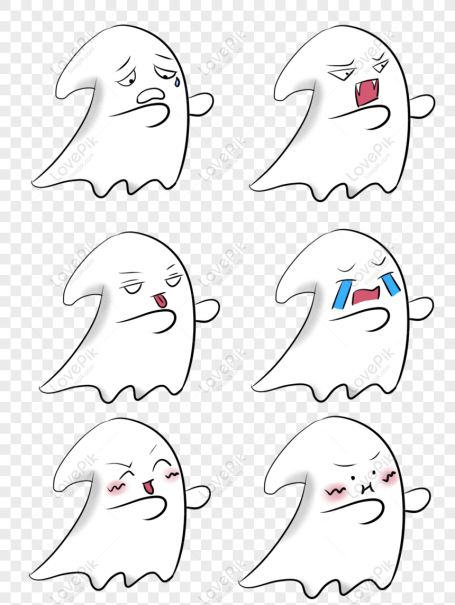 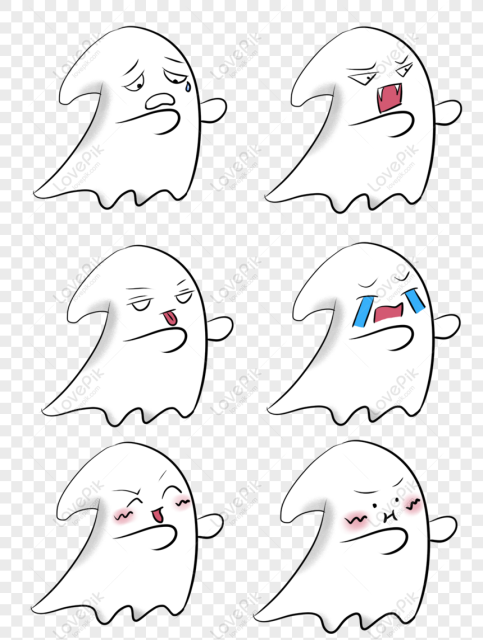 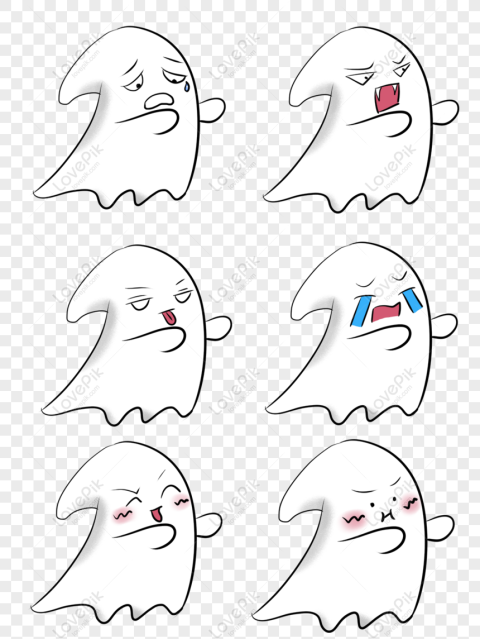 Gambar 6. Mimik menjadi elemen uama dan penting dalam membangun karakter antropomorfi. Sumber: https://id.lovepik.com/image-832376835/halloween-cute-cartoon-ghost-hand-drawn-set-illustration.htmlDari segi sosial, antropomorfisme dalam mimik dapat membentuk perilaku dan norma dalam interaksi manusia dengan objek atau entitas non-manusia. Jika masyarakat mulai menerima atau bahkan mengharapkan bahwa teknologi atau objek non-manusia memiliki ekspresi wajah, hal ini dapat merubah cara manusia berinteraksi satu sama lain dan dengan teknologi. Misalnya, mungkin ada ekspektasi bahwa asisten virtual memiliki kemampuan untuk menunjukkan empati melalui ekspresi wajah saat berkomunikasi dengan pengguna.Dari segi teknologis, penggunaan antropomorfisme dalam mimik dapat membuka pintu untuk pengembangan teknologi yang lebih adaptif dan responsif. Robot atau entitas buatan yang dapat membaca dan merespons ekspresi wajah manusia dapat meningkatkan kecerdasan buatan dan pengalaman pengguna. Sebagai contoh, dalam pengembangan assisten virtual atau robot pelayan, kemampuan untuk membaca dan merespons ekspresi wajah dapat meningkatkan interaksi dan kegunaan teknologi tersebut.Namun, ada juga beberapa pertimbangan etis terkait dengan antropomorfisme dalam mimik. Penggunaan teknologi yang mampu meniru atau menampilkan ekspresi wajah manusia dapat menimbulkan pertanyaan tentang privasi dan keamanan data. Misalnya, apakah teknologi tersebut dapat merekam atau menyimpan data ekspresi wajah pengguna dan bagaimana data tersebut akan diolah dan disimpan?Dengan demikian, implikasi antropomorfisme dalam mimik mencakup dimensi psikologis, sosial, dan teknologis yang dapat membentuk bagaimana manusia berinteraksi dengan objek atau teknologi non-manusia di era modern.Empati: Memberikan objek non-manusia ekspresi wajah dapat meningkatkan kemampuan manusia untuk merasakan empati terhadap mereka. Pemberian ekspresi wajah kepada objek non-manusia dapat memainkan peran signifikan dalam meningkatkan kemampuan manusia untuk merasakan empati terhadap mereka. Manusia cenderung merespons secara lebih baik terhadap objek atau makhluk yang menunjukkan ekspresi wajah, bahkan jika objek tersebut sebenarnya tidak memiliki kemampuan emosi sejati. Misalnya, sebuah robot dengan ekspresi wajah yang dapat berubah mungkin memicu respons empati dari manusia, meskipun sebenarnya robot tersebut hanya menjalankan program dan tidak memiliki perasaan.Pemberian ekspresi wajah pada objek non-manusia juga dapat membantu melibatkan perasaan manusia dan menciptakan koneksi emosional. Sebagai contoh, dalam industri permainan video, karakter hewan peliharaan digital yang menampilkan ekspresi wajah yang berubah-ubah dapat menciptakan ikatan emosional yang kuat antara pemain dan karakter tersebut. Pemain mungkin merasa lebih terhubung dan peduli terhadap kesejahteraan karakter virtual mereka, meskipun sebenarnya karakter tersebut hanyalah program komputer.Dengan meningkatnya kemampuan manusia untuk merasakan empati terhadap objek atau makhluk non-manusia, terbuka peluang untuk pengembangan teknologi yang dapat mendukung dan memperkaya interaksi manusia dengan dunia di sekitarnya. Dalam konteks ini, antropomorfisme dalam mimik dapat dianggap sebagai alat untuk memfasilitasi respons emosional manusia terhadap teknologi dan objek non-manusia, menciptakan pengalaman interaktif yang lebih mendalam dan berarti.Interaksi Manusia-Mesin yang Lebih Baik: Dengan memberikan mesin dan objek teknologi ekspresi wajah yang mirip manusia, kita dapat menciptakan antarmuka yang lebih intuitif dan ramah pengguna. Memberikan mesin dan objek teknologi ekspresi wajah yang mirip manusia memiliki potensi untuk menciptakan antarmuka yang lebih intuitif dan ramah pengguna dalam interaksi manusia-mesin. Ekspresi wajah pada teknologi dapat berfungsi sebagai bentuk komunikasi visual yang kuat, membantu manusia memahami respons dan keadaan teknologi dengan lebih baik.Antarmuka yang memanfaatkan ekspresi wajah dapat meningkatkan kemudahan penggunaan dan keterlibatan pengguna. Sebagai contoh, dalam robot layanan pelanggan atau asisten virtual, ekspresi wajah yang responsif dapat memberikan petunjuk visual tentang status atau tindakan yang sedang dilakukan oleh teknologi tersebut. Sebuah ekspresi senyum mungkin menunjukkan bahwa sistem telah menyelesaikan tugas dengan sukses, sementara ekspresi wajah yang serius dapat menandakan fokus atau menunggu instruksi lebih lanjut.Selain itu, antarmuka yang memanfaatkan ekspresi wajah dapat meningkatkan tingkat kenyamanan dan kepercayaan pengguna terhadap teknologi. Manusia secara alami lebih cenderung berinteraksi dengan objek atau mesin yang mampu menunjukkan tanda-tanda ekspresi wajah yang mirip dengan interaksi manusia sehari-hari. Ini dapat mengurangi rasa asing atau ketidaknyamanan saat berkomunikasi dengan teknologi yang sebelumnya mungkin dianggap dingin atau tanpa ekspresi.Penerapan ekspresi wajah dalam antarmuka manusia-mesin juga membuka peluang untuk pengembangan sistem yang lebih adaptif. Teknologi dapat merespons secara dinamis terhadap perubahan keadaan atau preferensi pengguna dengan menggunakan bahasa ekspresi wajah. Sebagai contoh, asisten virtual yang dapat membaca ekspresi wajah pengguna dapat mengadaptasi respon atau perilakunya untuk lebih baik memenuhi kebutuhan dan preferensi pengguna.Menciptakan antarmuka yang memanfaatkan ekspresi wajah pada mesin dan objek teknologi dapat meningkatkan pengalaman pengguna, membuat interaksi manusia-mesin lebih intuitif, dan memperkuat hubungan antara manusia dan teknologi.Pengaruh Terhadap Persepsi: Antropomorfisme dapat mempengaruhi bagaimana manusia memandang objek atau makhluk, terkadang menciptakan ikatan emosional yang lebih kuat. Antropomorfisme, khususnya dalam konteks memberikan ekspresi wajah kepada objek atau makhluk, memiliki dampak yang signifikan terhadap persepsi manusia terhadap mereka. Memberikan sifat manusiawi kepada objek atau makhluk non-manusia, seperti melalui ekspresi wajah, dapat menciptakan ikatan emosional yang lebih kuat dan mempengaruhi cara manusia memandang entitas tersebut.Dalam banyak kasus, ekspresi wajah dapat memberikan karakteristik emosional yang membuat objek atau makhluk terlihat lebih hidup dan mempunyai kepribadian. Sebagai contoh, karakter hewan peliharaan virtual dalam permainan atau robot dengan ekspresi wajah yang responsif dapat membuat manusia merasa lebih terhubung dan merawat, meskipun pada dasarnya itu hanya entitas buatan tanpa perasaan sejati. Manusia cenderung memberikan atribut manusiawi, seperti emosi atau niat, kepada objek atau makhluk yang menampilkan ekspresi wajah, menciptakan persepsi yang lebih mendalam dan kompleks.Antropomorfisme dalam mimik juga dapat mempengaruhi persepsi terhadap teknologi. Sebagai contoh, robot atau asisten virtual dengan kemampuan ekspresi wajah yang realistis dapat membuat manusia merasa lebih nyaman dan percaya pada teknologi tersebut. Ini dapat meminimalkan hambatan atau kecemasan yang mungkin timbul saat berinteraksi dengan teknologi yang sebelumnya dianggap dingin atau tanpa ekspresi.Pemberian ekspresi wajah pada objek atau makhluk juga dapat membentuk persepsi tentang moralitas atau etika terkait dengan interaksi manusia dengan mereka. Manusia mungkin cenderung memberikan perlakuan etis yang lebih serius terhadap objek atau teknologi yang menunjukkan ekspresi wajah yang menyerupai emosi manusia. Ini dapat menciptakan norma dan nilai-nilai dalam interaksi manusia dengan entitas non-manusia yang memanfaatkan antropomorfisme dalam mimik.Pengaruh terhadap persepsi yang dihasilkan oleh antropomorfisme dalam mimik dapat menciptakan dimensi emosional yang lebih dalam dalam interaksi manusia dengan objek, makhluk, atau teknologi non-manusia, memperkaya pengalaman manusia dalam berinteraksi dengan dunia di sekitarnya.Teknik Implementasi Mimik pada Karakter AntropomorfiImplementasi mimik pada karakter antropomorfik melibatkan pemberian ekspresi wajah pada karakter yang tidak hanya menambahkan dimensi emosional, tetapi juga dapat meningkatkan keterlibatan pengguna atau pemirsa. Berikut adalah beberapa teknik implementasi mimik pada karakter antropomorfik:Modeling 3D dan Animasi:Jika karakter antropomorfik diimplementasikan dalam model 3D, animasi wajah dapat dibuat dengan menggunakan perangkat lunak animasi 3D. Ini melibatkan pembuatan rangkaian gerakan yang mencakup perubahan ekspresi wajah sesuai dengan emosi atau situasi tertentu.Teknik Rigging:Rigging adalah teknik yang digunakan untuk memberikan kerangka atau struktur pada karakter sehingga dapat dianimasikan. Dalam konteks ekspresi wajah, teknik rigging dapat digunakan untuk mengendalikan gerakan otot dan ekspresi wajah karakter antropomorfik.Motion Capture:Motion capture melibatkan merekam gerakan nyata dari manusia dan menerapkannya pada karakter antropomorfik. Ini dapat mencakup ekspresi wajah dan gerakan tubuh untuk memberikan kesan yang lebih alami dan realistis.Sprite Animations:Jika karakter diimplementasikan dalam bentuk sprite 2D, rangkaian gambar dapat dibuat untuk menggambarkan perubahan ekspresi wajah. Ini sering digunakan dalam game atau animasi dengan gaya seni yang lebih sederhana.Teknik Facial Rigging:Untuk karakter 3D, facial rigging dapat digunakan untuk mengendalikan ekspresi wajah. Ini melibatkan penempatan kerangka atau kontrol pada area wajah yang dapat diubah untuk menciptakan berbagai ekspresi.Ekspresi Terprogram:Dalam skenario animasi yang sederhana atau dalam pengembangan permainan, ekspresi wajah dapat diimplementasikan melalui skrip atau kode terprogram. Ini memungkinkan kontrol lebih besar terhadap kapan dan bagaimana ekspresi wajah muncul.Pemodelan Morfologi:Dalam beberapa kasus, karakter antropomorfik dapat dibuat dengan kemampuan perubahan morfologi wajah untuk menciptakan berbagai ekspresi. Ini melibatkan pemodelan karakter dengan mesh wajah yang dapat diubah bentuknya.Interpolasi Gerak:Menggunakan teknik interpolasi gerak, perubahan ekspresi wajah dapat dihubungkan secara mulus antara satu keadaan dan yang lain. Ini menciptakan perubahan wajah yang alami dan terkendali.Ekspresi Procedural:Teknik ekspresi procedural melibatkan penggunaan algoritma atau aturan yang memungkinkan karakter menghasilkan ekspresi wajah secara otomatis berdasarkan kondisi tertentu, seperti emosi atau situasi dalam permainan atau animasi.Real-time Animation:Dalam beberapa implementasi, karakter antropomorfik dapat dianimasikan secara real-time berdasarkan input dari pengguna atau kondisi lingkungan tertentu. Ini dapat menciptakan pengalaman yang lebih dinamis dan responsif.Pilihan teknik implementasi tergantung pada konteks proyek dan kebutuhan spesifiknya, apakah itu untuk animasi film, permainan video, atau aplikasi lainnya. Kombinasi beberapa teknik seringkali digunakan untuk mencapai hasil yang lebih baik.Dampak Psikologis dan Sosial dari Antropomorfi MimikAntropomorfi, khususnya ketika melibatkan mimik wajah pada karakter, dapat memiliki dampak psikologis dan sosial yang signifikan. Berikut adalah beberapa aspek dampak tersebut:Dampak Psikologis:Empati dan Keterlibatan Emosional:Karakter antropomorfik dengan ekspresi wajah dapat memicu respons emosional dan meningkatkan tingkat empati dari pengguna atau pemirsa. Mimik wajah yang realistis dapat membantu menciptakan ikatan emosional dengan karakter tersebut.Kepercayaan dan Keterpercayaan:Ekspresi wajah pada karakter dapat memengaruhi persepsi orang terhadap tingkat kepercayaan dan keterpercayaan karakter tersebut. Ekspresi yang konsisten dan sesuai dengan konteks dapat meningkatkan kepercayaan pengguna.Respon Emosional yang Mendalam:Antropomorfi dapat menciptakan pengalaman yang lebih mendalam dalam hal respon emosional. Ketika karakter menunjukkan ekspresi wajah yang mirip dengan emosi manusia, itu dapat merangsang respons emosional yang lebih kuat dari penonton atau pengguna.Kesesuaian Psikologis:Karakter antropomorfik dengan mimik wajah yang sesuai dapat menciptakan kesan psikologis yang lebih sesuai dan mudah dipahami. Ini membantu dalam menyampaikan pesan emosional dan maksud karakter.Daya Tarik dan Kesan Pertama:Ekspresi wajah yang menarik dan sesuai dapat menciptakan kesan pertama yang positif. Ini dapat berpengaruh pada bagaimana karakter atau produk diingat dan dinilai oleh orang.Pengaruh pada Mood: Ekspresi wajah dapat memengaruhi mood pengguna. Karakter dengan ekspresi positif dapat menciptakan pengalaman yang lebih menyenangkan dan membangkitkan suasana hati yang baik.Dampak Sosial:Interaksi yang Lebih Ramah:Karakter antropomorfik dengan ekspresi wajah yang ramah dapat menciptakan lingkungan yang lebih ramah dan dapat diterima. Ini dapat mempengaruhi cara orang berinteraksi dengan karakter atau sistem yang melibatkan antropomorfi.Pembentukan Komunitas:Karakter antropomorfik yang digunakan dalam konteks sosial, seperti media sosial atau platform komunikasi online, dapat membantu membentuk komunitas di sekitar karakter tersebut. Ini menciptakan hubungan antarindividu berdasarkan pengalaman bersama.Pengaruh dalam Pembelajaran dan Pendidikan:Antropomorfi dapat digunakan dalam konteks pendidikan untuk membuat lingkungan pembelajaran yang lebih menarik dan interaktif. Ekspresi wajah dapat membantu menyampaikan informasi atau konsep dengan cara yang lebih menyenangkan dan dapat dicerna.Penggunaan dalam Terapi dan Kesehatan Mental:Karakter antropomorfik dengan ekspresi wajah yang mendukung dapat digunakan dalam terapi dan perawatan kesehatan mental. Mereka dapat memberikan dukungan emosional dan menjadi alat untuk mengkomunikasikan perasaan.Pengaruh pada Keputusan Pembelian:Dalam konteks pemasaran, antropomorfi dengan ekspresi wajah dapat memengaruhi keputusan pembelian. Pengguna dapat merasa lebih terhubung dan tertarik untuk berinteraksi dengan produk atau layanan yang melibatkan karakter antropomorfik.Respons Terhadap Sistem Otomatis:Dalam pengembangan interaksi manusia dan mesin, karakter antropomorfik dapat digunakan untuk meningkatkan respons dan pemahaman. Ekspresi wajah dapat membantu pengguna memahami keadaan sistem atau mendapatkan umpan balik yang lebih jelas.Dampak dalam Lingkungan Kerja:Penggunaan karakter antropomorfik dengan ekspresi wajah dapat memengaruhi atmosfer di lingkungan kerja. Misalnya, karakter yang menunjukkan semangat dapat meningkatkan motivasi dan keceriaan di antara karyawan.Dalam penggunaan antropomorfi dengan mimik wajah, perlu diingat bahwa desain dan implementasinya dapat memiliki konsekuensi signifikan terhadap pengalaman pengguna atau pemirsa. Oleh karena itu, pengembang dan desainer perlu memperhatikan nuansa psikologis dan sosial yang dapat memengaruhi persepsi dan tanggapan pengguna.Contoh Studi KasusContoh nyata tentang penggunaan antropomorfisme dalam mimik dapat ditemukan dalam desain robot asisten pribadi, karakter animasi pada layar, dan implementasi teknologi kecerdasan buatan dengan ekspresi wajah. Salah satu robot yang mencerminkan konsep ini adalah Pepper, yang dikembangkan oleh SoftBank Robotics.Desain Robot Pepper:Ekspresi Wajah Dinamis: Pepper didesain dengan ekspresi wajah yang dinamis, memungkinkannya menampilkan berbagai emosi seperti senang, sedih, atau penasaran. Ekspresi wajah yang berubah-ubah membantu Pepper berkomunikasi secara efektif dengan pengguna dan menciptakan interaksi yang lebih manusiawi.Interaksi Ramah: Robot ini dapat menanggapi situasi dengan ekspresi wajah yang sesuai, memberikan pengguna pengalaman interaktif yang lebih ramah dan personal. Saat dioperasikan di lingkungan ritel atau layanan pelanggan, ekspresi wajah Pepper dapat menciptakan ikatan emosional dengan pengguna.Karakter Animasi pada Layar:Implementasi dalam Film Animasi: Dalam industri hiburan, karakter animasi seringkali diberikan ekspresi wajah untuk meningkatkan daya tarik dan keterlibatan penonton. Sebagai contoh, film animasi seperti "Wall-E" dari Pixar menampilkan robot dengan ekspresi wajah yang menciptakan konektivitas emosional dengan penonton.Permainan Video dengan Karakter Antar-Muka Manusia: Dalam permainan video seperti "Detroit: Become Human," karakter android yang dilengkapi dengan ekspresi wajah manusiawi memungkinkan pemain merasakan lebih dekat dengan cerita dan merasakan dampak moral dari keputusan yang diambil oleh karakter dalam permainan.Implementasi Teknologi Kecerdasan Buatan:Asisten Virtual dengan Ekspresi Wajah: Asisten virtual seperti Siri atau Google Assistant yang dilengkapi dengan teknologi kecerdasan buatan kadang-kadang menunjukkan elemen ekspresi wajah. Ini dapat membantu memperkuat kesan bahwa pengguna berkomunikasi dengan entitas yang lebih dari sekadar program, menciptakan keterlibatan yang lebih besar.Robot Pendamping dengan Respons Emosional: Robot-robot pendamping untuk anak-anak atau orang tua sering kali dilengkapi dengan ekspresi wajah yang dapat menunjukkan emosi seperti kegembiraan atau perhatian. Ini bertujuan untuk menciptakan hubungan yang lebih alami dan membangun kepercayaan dengan pengguna.Melalui studi kasus ini, kita dapat melihat bahwa pemberian ekspresi wajah manusiawi pada robot, karakter animasi, dan teknologi kecerdasan buatan memiliki tujuan bersama, yaitu menciptakan interaksi yang lebih dekat dengan manusia, meningkatkan keterlibatan emosional, dan membawa elemen manusiawi dalam pengalaman teknologi.KesimpulanAntropomorfisme dalam mimik memberikan dimensi baru dalam cara kita berinteraksi dengan dunia di sekitar kita. Ini tidak hanya mengubah cara kita memandang teknologi dan objek non-manusia, tetapi juga memperdalam pengalaman kita dalam menyampaikan dan menerima emosi dan pesan komunikasi. Dengan memahami konsep ini, kita dapat merancang interaksi manusia-mesin yang lebih manusiawi dan memahami dampaknya terhadap persepsi dan empati manusia.Antropomorfisme dalam mimik membawa dampak yang signifikan dalam paradigma interaksi manusia dengan teknologi dan objek non-manusia. Dengan memberikan ekspresi wajah manusiawi kepada entitas tersebut, kita tidak hanya menciptakan koneksi emosional yang lebih kuat tetapi juga memperkaya cara kita memahami dan berkomunikasi di dunia digital.Konsep ini tercermin dalam berbagai aspek kehidupan sehari-hari, mulai dari desain robot asisten pribadi hingga karakter animasi pada layar. Robot seperti Pepper dari SoftBank, dengan ekspresi wajah yang dinamis, telah membuktikan bagaimana antropomorfisme dapat membawa interaksi manusia-mesin ke tingkat baru. Begitu juga dengan karakter animasi pada layar, yang tidak hanya menyajikan cerita tetapi juga menciptakan ikatan emosional dengan penonton melalui ekspresi wajah yang manusiawi.Pentingnya antropomorfisme dalam mimik juga terlihat dalam pengaruhnya terhadap persepsi dan empati manusia. Dengan memberikan objek non-manusia ekspresi wajah, kita dapat merangsang respons emosional dan merasakan ikatan dengan entitas tersebut. Hal ini dapat meningkatkan kemampuan kita untuk merasakan empati terhadap teknologi, karakter animasi, atau bahkan objek sehari-hari yang diberikan ekspresi wajah.Dalam pengembangan teknologi ke depan, pemahaman mendalam tentang antropomorfisme dalam mimik akan menjadi kunci untuk merancang interaksi manusia-mesin yang lebih manusiawi. Dengan memperhatikan dan menghargai dimensi emosional ini, kita dapat menciptakan lingkungan di mana teknologi tidak hanya menjadi alat, tetapi juga mitra yang dapat berkomunikasi secara efektif dengan manusia.Antropomorfisme dalam mimik membuka pintu menuju pengalaman interaktif yang lebih kaya dan mendalam. Dengan terus menggali dan memahami konsep ini, kita dapat melibatkan diri dalam perjalanan yang menginspirasi, menciptakan teknologi yang tidak hanya canggih secara fungsional tetapi juga kaya akan dimensi emosional.Antropomorfisme dalam mimik membawa revolusi signifikan dalam cara kita berinteraksi dengan teknologi dan objek non-manusia. Konsep memberikan karakteristik manusiawi, khususnya melalui ekspresi wajah, pada entitas yang sebelumnya dianggap tanpa emosi, membuka pintu menuju pengalaman interaktif yang lebih kaya dan mendalam. Dengan memberikan teknologi dan objek non-manusia kemampuan untuk mengekspresikan emosi melalui mimik wajah, kita tidak hanya menciptakan hubungan antara manusia dan mesin yang lebih dekat, tetapi juga memperdalam makna dalam setiap interaksi. Proses ini bukan hanya tentang memberikan fungsi kepada teknologi, melainkan juga tentang memberikan identitas dan karakter. Saat kita terus menggali dan memahami konsep antropomorfisme ini, kita melibatkan diri dalam sebuah perjalanan yang menginspirasi. Ini adalah perjalanan menuju penciptaan teknologi yang tidak hanya canggih secara fungsional, tetapi juga kaya akan dimensi emosional. Ketika teknologi dapat merespons dengan ekspresi wajah yang mirip manusia, pengalaman interaktif menjadi lebih intuitif, lebih menyenangkan, dan lebih terkait secara emosional. Dalam hal ini, antropomorfisme dalam mimik menjadi fondasi untuk membentuk masa depan interaksi manusia dengan teknologi, menghadirkan elemen manusiawi yang memperkaya dan memperkuat hubungan antara manusia dan dunia digital yang semakin maju.